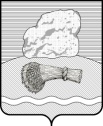 РОССИЙСКАЯ ФЕДЕРАЦИЯКалужская областьДуминичский районАдминистрация сельского поселения«Село Вёртное» ПОСТАНОВЛЕНИЕ«28» октября 2022 года                                                                                    № 61Об отмене постановления главы администрациисельского поселения «Село Вёртное» «О внесении изменений в Положение о контрактном управляющем администрации сельского поселения «Село Вёртное»на осуществление закупок товаров, работ, услуг для обеспечения муниципальных нужд, утвержденное постановлением администрации сельского поселения «Село Вёртное» от  23.12.2019 г. № 60.»       В соответствии с Федеральным законом от 06.10.2003 №131ФЗ «Об общих принципах организации местного самоуправления в Российской Федерации», в целях упорядочения и приведения нормативных правовых актов в соответствие с действующим законодательством Российской Федерации, руководствуясь Уставом сельского поселения «Село Вёртное», администрация сельского поселения «Село Вёртное» ПОСТАНОВЛЯЕТ: 1.  Постановление администрации сельского поселения «Село Вёртное» от 05.07.2022 №35 «О внесении изменений в Положение о контрактном управляющем администрации сельского поселения «Село Вёртное» на осуществление закупок товаров, работ, услуг для обеспечения муниципальных нужд, утвержденное постановлением администрации сельского поселения «Село Вёртное» от  23.12.2019 г. № 60.» отменить ввиду противоречия требованиям федерального законодательства.2.  Настоящее постановление вступает в силу с момента подписания, подлежит обнародованию и размещению на официальном сайте органов местного самоуправления сельского поселения «село Вёртное» http://vyortnoei.ru/.3.  Контроль за исполнением настоящего постановления оставляю за собой.Глава администрации                                                                          Л.Н.Гордеева  